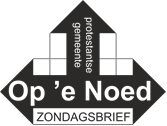 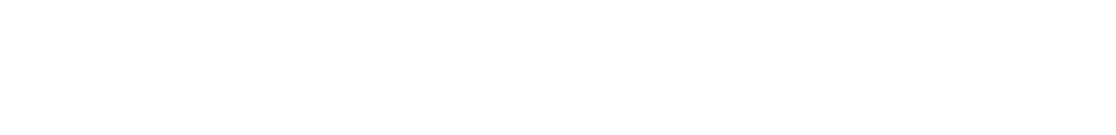 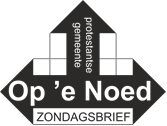 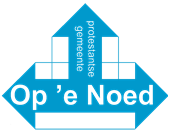 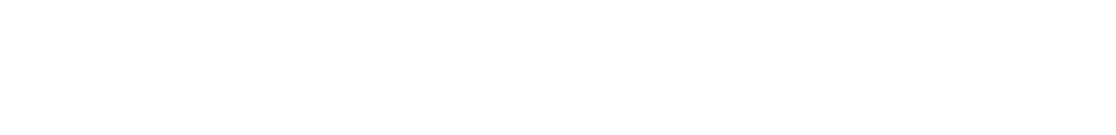 Zieken:Dhr. Lammert Dijkstra, De Ikkers 10, 8523 NW, verblijft in Bloemkamp, afd. Goudsbloem, kamer 18, Floridus Campuslaan 1, 8701 AK  Bolsward. Mevrouw E. Hoekstra-Jelsma, Voermanstraat 3, is tijdelijk in Doniahiem, kamer 38, Stationsstraat 1, 8521 JT St. Nicolaasga. Koffiedrinken bij de kerk in St. Nyk:We zien er naar uit velen van jullie te zien tijdens het koffiedrinken. De temperatuur lijkt goed te zijn a.s. zondag, maar het zou kunnen regenen. Dan gaat het uiteraard niet door. Maar we hopen op droog weer en een beetje zon. De gezelligheid maken we samen! Huwelijksjubilea;Op 19 juli waren Foeke en Gea Hoekstra-Langeraap, De Ikkers 14, 8523 NW Idskenhuizen 25 jaar getrouwd. Een prachtige mijlpaal! Van harte gefeliciteerd! Op 29 juli zijn dhr. en mevr. Visser-Reitsma, Schoolstraat 15, 8521 KB St. Nicolaasga, 60 jaar getrouwd. Zij kijken in kleine kring terug op de jaren dat zij samen zijn. 60 jaar; wat een tijd! Iets om dankbaar voor te zijn. We feliciteren hen van harte met dit jubileum en wensen hen een fijne dag toe met hun kinderen en kleinkinderen. Doopdienst 9 augustus; Op 9 augustus wordt Marieke Atty Hettinga gedoopt. Zij is de dochter van Alice Reijenga en Hette Hettinga, Wielwei 47, 8516 DE Dunegea. Marieke is geboren op 20 april 2020. Internetdiensten: De diensten vanuit Idskenhuizen kunt u vinden op de website van ‘Op ‘e Noed’: pkn-openoed.nl - klik boven aan op het kopje video's. Dan ziet u direct de uitzending.De zondagsviering van de kerk Langweer is te zien op kerkdienstgemist.nl.Zondagse Ontmoeting in de zomervakantie:Vanaf komende week kunt u mededelingen voor de Ontmoeting doorgeven aan ds. Gerda Keijzer (stoel-keijzer@planet.nl) of telefoon: 0682694998.Vanaf 14 augustus kunnen mededelingen weer doorgegeven worden aan Alie RuniaLiturgie dienst Op ‘e Noed – voorganger ds. Gerda KeijzerWe luisteren naar Psalm 119 door The Psalm ProjectLied 281, 1, 3 4, en 5Lied 1008, 1, 2 en 3 Glorialied: 281, 6, 7, 8 en 10Lezen: 1 Koningen 3: 16-27Lied: Psalm 119, 1 We luisteren naar ‘Maak ons hart onrustig’Lied 976We luisteren naar ‘Laat heel de wereld het zien’Afwezig;Pastor Geertje van der Meer heeft vakantie van 25 juli tot en met 9 augustus. Ds. Gerda Keijzer neemt waar. Collecte voor de Diaconie in de maand juli en augustus 2020:De diaconie collecteert wekelijks voor een doel in binnen- en buitenland. Deze staan in Geschakeld vermeld bij de kerkdiensten. Nu dit niet in de kerk kunnen collecteren, hebben we een manier gevonden om toch deze projecten te blijven steunen. Wij willen u vragen om uw collecte 1 x per maand over te maken met vermelding van de maand. Wij zorgen er dan voor dat al het geld verdeeld wordt, u kan de opbrengst weer lezen in de volgende Geschakeld.Wilt u een specifiek doel steunen? Vermeld dit dan bij de omschrijving.Rekeningnummer: NL 60 RABO 0334 7001 91 t.n.v. Diaconie P.G. Op ‘e Noed te Sint Nicolaasga.Met vriendelijke groet en dank namens de diaconie.Collectegeld: Nu er niet meer gecollecteerd kan worden, verzoekt het College van Kerkrentmeesters u vriendelijk om uw collectegeld via de bank over te maken. Dit kan via bankrekeningnummer: NL09.RABO.0126.1595.48 t.n.v. Protestantse gemeente Op ‘e Noed. Alvast bedankt! Ook uw gift voor de restauratie van de Sint Nykster kerkklok kunt u via de bank over maken. Dit kan op bankrekeningnummer: NL23.RABO.0124.7477.52 t.n.v. restauratiecommissie Op ‘e Noed. Zomeractiviteiten;Deze week zijn er twee zomeractiviteiten: 26 juli drinken we koffie bij de kerk van St. Nyk, en zaterdag 1 augustus hebben we onze fietstocht. Bart Hoekstra heeft voor ons een fietstocht uitgezet van ongeveer 20 km. Deze activiteit is ook geschikt voor een scootmobiel. Halverwege de route drinken we buiten onze zelf meegenomen koffie, thee of fris en praten we bij.Deze zomer zijn er nog twee korte avondmeditaties in de kerk van St. Nyk (waarbij de we anderhalve meter respecteren en er niet gezongen wordt). Daarna gaan we wandelen (+/- 5 km) en tijdens de wandelingen denken we na en spreken we met elkaar over een vraag n.a.v. een tekst die tijdens de meditatie klonk. Voor mensen die het wandelen niet zien zitten is het ook mogelijk alleen bij de meditatie aanwezig te zijn. Voorgangers zijn pastor Geertje van der Meer en ds. Aart Veldhuizen.Ook wordt er drie maal op zondagmorgen koffiedrinken in de drie verschillende dorpen georganiseerd. We zitten buiten. Voor koffie en wat lekkers erbij wordt gezorgd. Wilt u, wil je voor zover mogelijk een eigen stoel meenemen? Als dat niet lukt zorgen wij voor een zitplaats. Je kunt wellicht eerst thuis de online-kerkdienst bekijken en dan naar de koffie gaan. Maar de kerkdienst kunt je natuurlijk ook later nog zien.  Bij slecht weer gaat het koffiedrinken niet door. De vooruitzichten op dit moment zijn niet zo goed, maar we gaan het toch proberen zondag, 26 juli. Maar:  Als het regent dan gaat het niet door, als het droog is wel, ook al is het misschien wat fris. Dan trekken we een wat dikkere jas aan. Wij hopen dat wij elkaar kunnen treffen, a.s. zondagOp de Zondagse Ontmoeting  en op de website word je op de hoogte gehouden van deze activiteiten. Voor alle activiteiten geldt: vrienden en bekenden zijn van harte welkom! Eerste Jûnsmeditaasje en -kuijer;PG Op ‘e Noed organiseert een aantal zomeractiviteiten om mensen de gelegenheid te geven om voor het eerst sinds lange tijd weer iets gemeenschappelijks te doen. Of voor het eerst sinds lange tijd weer even in een kerk te zitten en ‘last but not least’: met elkaar te luisteren en na te denken over bijbelse of geestelijke teksten. Al deze aspecten kwamen aan bod tijdens de eerste zomeractiviteit waar ook gemeenteleden van de PG Langweer voor zijn uitgenodigd.Ik vond het wel spannend om deze activiteit voor te bereiden en uit te voeren. Misschien zou er wel niemand komen uit angst om besmet te raken. Ook vroeg ik me af of dit spontaan bij mij opgekomen idee om een Nijkleasterachtig gebeuren hier in deze streken te organiseren, wel zou aanslaan. Daarnaast kostte het nog wel enig hoofdbrekens om het volgens de richtlijnen van het RIVM aan te bieden. Nu, wat mij betreft, pakte het heel mooi uit. Er waren ongeveer 15 personen, precies het aantal waar ik op had gehoopt. Jikke de Jong hielp mij deze avond als begeleider. Zij zorgde dat mensen op 1,5 m. van elkaar gingen zitten. Zo geraakte de kerk, halfvol. Organist Jan Kuijper begeleidde de eenvoudige liederen. Vanwege het niet samen mogen zingen, heb ik zelf maar gezongen met hulp van ds. Aart Veldhuizen die achterin de kerk meezong. Verder konden mensen mee hummen en dat klonk best mooi.Tijdens de ‘meditaasje’ klonk een tekst (Johannes 21: 1-8) die na de tijd door middel van een gerichte vraag werd besproken in twee groepen. Een groep die niet mee kon lopen bleef in en rondom de kerk en praatte onder leiding van Jikke de Jong na. De andere groep ging onder leiding van mij aan de kuijer waarvan het eerste deel in stilte werd afgelegd. Op een kwart van de vier km lange, prachtige route, gaf ik hen de volgende vraag ter overweging die ook aan de niet-lopers was gesteld:In Joh. 21 stelt Jezus aan de vissende leerlingen voor om het net over stuurboord te gooien omdat ze geen vissen vangen op bakboord. M.a.w. Gooi het (net) over de andere boeg. Dat deden de leerlingen, en met succes.Vraag: Waar denk jij aan wanneer Jezus tegen jou zou zeggen: Gooi het eens over de andere boeg?Misschien leuk voor u/jou om hier na het lezen van de Z.O. ook even over te mijmeren.De wandelaars werden uitgenodigd hier over na te denken en in tweetallen over te praten. Teruggekomen in de kerk speelde de organist voor ons en hebben we nagesproken over onze bevindingen. We eindigden in een spontaan, voorzichtig gezongen: ‘Hear, wês mei ús oant de oare kear’. De ‘oare kear’ is dinsdag 11 augustus om 19.00 uur, wederom in de kerk van St. Nicolaasga. Pastor Geertje van der MeerDatumActiviteitLocatietijd26 juliKoffiedrinkenBij kerk St. Nyk10.30 uur1 augustusFietstochtStart kerk Idskenhuizen14.30 uur9 augustusKoffiedrinkenBij ‘t Spantsje10.30 uur11 augustusAvondmeditatie en kuijerPastor G. v. d. MeerKerk St. Nyk19.00 uur23 augustusKoffiedrinkenBij kerk Idskenhuizen10.30 uur25 augustusAvondmeditatie en kuijerDs. A. VeldhuizenKerk St. Nyk19.00 uur